Студия электронной музыки «КЛАСТЕР»Предмет «Музыкальная грамота» Младшая группапедагог Ужегова Ирина ЮрьевнаТема занятия: «Буквенные обозначения звуков»Лист необходимо распечатать, выполнить задания, отсканировать и отправить на мою электронную почту для проверки. Адрес: irkauzz@yandex.ruЕсли нет сканера, можно сфотографировать и отправить фото лично мне ВКонтакте.Дорогие ребята! Музыканты всего мира, говорящие на разных языках, договорились называть звуки буквами латинского (итальянского) алфавита. Это нужно было для общения и взаимопонимания всем, кто связан с музыкой. Этими буквами обозначают аккордовое сопровождение для игры на гитаре и синтезаторе. В своих нотах вы, возможно, уже видели эти буквенные обозначения. Их нужно выучить и выполнить мои задания. Обращаю ваше внимание на то, что порядок нот начинается со звука «ля», а буквы идут по порядку от 1 до 7.                  Такой же алфавит в английском и немецком языках.A          B           C          D         E         F        Gля          си           до          ре         ми        фа      сольМажорный аккорд обозначается заглавной буквой, в минорном аккорде добавляется маленькая латинская буква m, цифра 7 обозначает септаккорд. Задание: подписать ноты буквами латинского алфавита.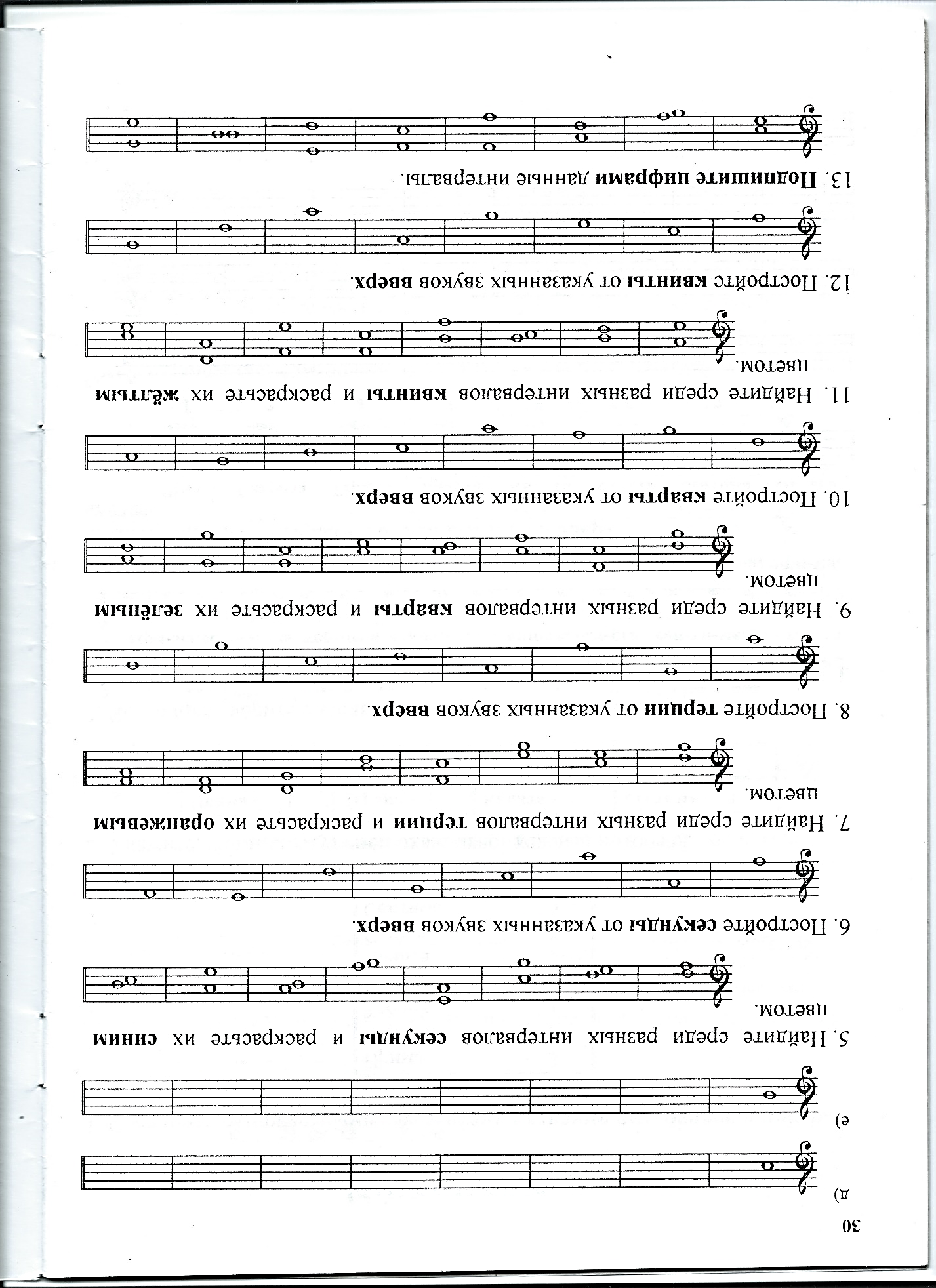 И не подглядывайте в мои подсказки!